                                                            DECIZIE nr.  7/2                                 PROIECT                                                                                                                                        din  _    octombrie   2022Cu privire la modificarea şi completarea bugetului primăriei or.  Anenii Noipentru  anul 2022        În temeiul Ordinului Ministerului Finanţelor nr. 209 din 24.12.2015 cu privire la aprobarea Setului metodologic privind elaborarea, aprobarea şi modificarea bugetului; în conformitate cu prevederile Legii nr.181/2014 finanţelor publice şi responsabilităţii bugetar-fiscale; Legii nr.397/2003 despre finanţele publice locale; art.14, alin.2 lit.n) al Legii nr.436/2006 privind administraţia publică locală cu modificările şi completările ulterioare; Legii nr.100/2017 privind actele normative cu modificările şi completările ulterioare; având avizele comisiilor de specialitate, Consiliul orăşenesc Anenii Noi,                                                                   DECIDE:1.Se majorează cu 20000 lei suma veniturilor bugetului local pe anul  2022 la ECO 144114 “Donaţii voluntare pentru cheltuieli curente din surse interne pentru instituţiile bugetare”, respectiv majorînd cheltuielile în suma de 20000 lei pentru măsuri cultural la următoarea linie bugetară :S2 (21) F3 (0820) P1P2(8502) P3(00224)Org2 (10763) –Dezvoltarea culturii        20000 lei      ( procurarea altor materiale, suvenirelor)      2. Se alocă mijloace financiare în sumă de  14900 lei din soldul disponibil al  primariei ,        format la situatia  din  01.01 2022, dupa cum urmează:        2.1  S2 (21) F3 (1012) P1P2(9010) P3(00347)Org2 (01486) –Centru de reabilitare și integrare” Nadejda”                                                                                                         9300 lei              inclusive :- remunerarea muncii angajaţilor conform statelor                                                             8400 lei- Contribuţii de asigurări sociale de stat obligatorii                                                              900 lei      2.2 S2 (21) F3 (0820) P1P2(8502) P3(00234)Org2 (05682) – Caminul cultural s. Ruseni                                                                                                                                           5600 leiinclusive :- remunerarea muncii angajaţilor conform statelor                                                              4600 lei- Contribuţii de asigurări sociale de stat obligatorii                                                              1000 lei        3.Prezenta decizie, poate fi contestată de Oficiului Teritorial Căușeni al Cancelariei de Stat în termen de 30 de zile, prin intermediul Judecătoriei Anenii Noi, sediul Central.        4. Prezenta decizie se aduce la cunoştinţă publică prin plasarea în Registrul de Stat al Actelor Locale, pe pag web şi panoul informativ al instituţiei.           5. Prezentul act administrativ este supus căilor de atac în procedură prealabilă către autoritatea emitentă în termen de 30 zile conform Codului administrativ.            6. Controlul asupra executării prezentei decizii se atribuie Consiliului orăşenesc.Președintele ședinței:                                                                      Contrasemnează: Secretar interimar al Consiliului orășenesc                                          R. Melnic            Votat: pro – ,  contra - , abţinut-CONSILIUL ORĂŞENESCANENII NOI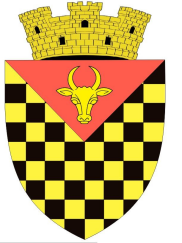             ГОРОДСКОЙ СОВЕТ                 АНЕНИЙ НОЙMD 6501 or. Anenii Noi, str. Suvorov, 6              tel/fax 026522108, consiliulorasenesc@gmail.comMD 6501, г.Анений Ной, ул.Суворов, 6 тел/факс 026522108,consiliulorasenesc@gmail.comMD 6501, г.Анений Ной, ул.Суворов, 6 тел/факс 026522108,consiliulorasenesc@gmail.com